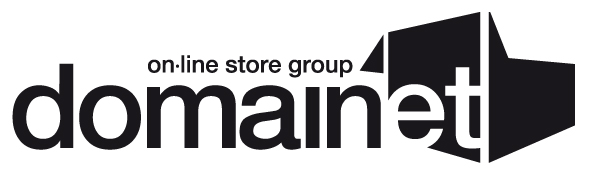 Modelo de formulario de desistimiento(Sólo debe cumplimentar y enviar el presente formulario si desea desistir del contrato)A la atención del Dpto. de ‘att. al cliente’ de Domainet 2008, S.L., mediante carta al domiciliode carrer de les Madeixes, 6, 46870 Ontinyent (Valencia) o mediante email a shop@domainet.esPor la presente le comunico que desisto de mi contrato de venta de la siguienteprestación del servicio solicitado a Domainet 2008, S.L.Nombre de la tienda online:_________________________________________Número del pedido:_________________________________________Fecha del pedido:_________________________________________Nombre del consumidor:_________________________________________Domicilio del consumidor:______________________________________________________________Firma del consumidor:Fecha: ___________________Inscrita en el Registro mercantil de Valencia Tomo 9449 Folio 220 Hoja V-147836 Inscripcion 1

Inscrita en el Registro General de Empresas de Venta a Distancia  del Ministerio de Industria, Comercio y Turismo, con el número (NEVA) 2009/0844/10/46/7/V